КАРАРРЕШЕНИЕ20 апреля 2020 года			                                                               № 89 - 1«Об исполнении бюджета Нижненаратбашского сельского поселения Буинского муниципального района за 2019год»В соответствии с Уставом Нижненаратбашского сельского поселения Совет Нижненаратбашского сельского поселения решил:1. Утвердить отчет об исполнении бюджета Нижненаратбашского сельского поселения за 2019 год по доходам в сумме 6 551,4 тыс. рублей, по расходам в  сумме 6 895,1тыс. рублей,  с превышением  расходов над  доходами в сумме 343,7 тыс. рублей со следующими показателями:- по источникам финансирования дефицита бюджета Нижненаратбашского сельского поселения за 2019 год согласно приложению 1 к настоящему Решению;- по доходам бюджета Нижненаратбашского сельского поселения за 2019 год согласно приложению 2 к настоящему Решению;- по функциональному  распределению расходов бюджета Нижненаратбашского сельского поселения за 2019 год по разделам, подразделам, целевым статьям согласно приложению 3 к настоящему Решению;- видам расходов ведомственной структуры расходов бюджета Нижненаратбашского сельского поселения согласно приложению 4 к настоящему Решению.2. Разместить настоящее Решение о проекте исполнении бюджета  Нижненаратбашского сельского поселения за 2019 год на официальном сайте Буинского муниципального района в сети «Интернет» и обнародовать путем размещения на информационных стендах в Нижненаратбашском сельском доме культуры.6. Контроль за исполнением настоящего Решения возложить на постоянную комиссию по бюджетно-финансовым вопросам.ГлаваНижненаратбашскогосельского поселения:						Галиуллин И.Приложение 2					                           к решению Нижненаратбашскогосельского  Совета  отот 20 апреля 2020 года №89-1«Об исполнении бюджета                      Нижненаратбашского сельского  поселения  за 2019 год»                                                                                                                                                                                                   Доходы бюджета Нижненаратбашского  сельского поселения Буинского муниципального района Республики Татарстан за 2019 год                                                                                                                (тыс. рублей.)                                                                                                                     Приложение 3                                                                                                                              к решению Нижненаратбашскогосельского  Совета                     от 20 апреля 2020 года №89-1«Об  исполнении бюджета                      Нижненаратбашского сельского поселения  за 2019год»                                                                                                                     Функциональная структура расходов бюджета Нижненаратбашского сельского поселенияБуинского муниципального района Республики Татарстан за 2019 годПриложение 4                                                                                                                              к решению Нижненаратбашскогосельского  Совета                     от 20 апреля 2020 года №89-1«О проекте исполнении бюджета                      Нижненаратбашского сельского поселения  за 2019год»                                                                                                                     Ведомственная структура расходов бюджета Нижненаратбашского сельского поселенияБуинского муниципального района Республики Татарстан за 2019 годРЕСПУБЛИКА ТАТАРСТАНБУИНСКИЙ МУНИЦИПАЛЬНЫЙ РАЙОНСОВЕТ НИЖНЕНАРАТБАШСКОГО СЕЛЬСКОГО ПОСЕЛЕНИЯ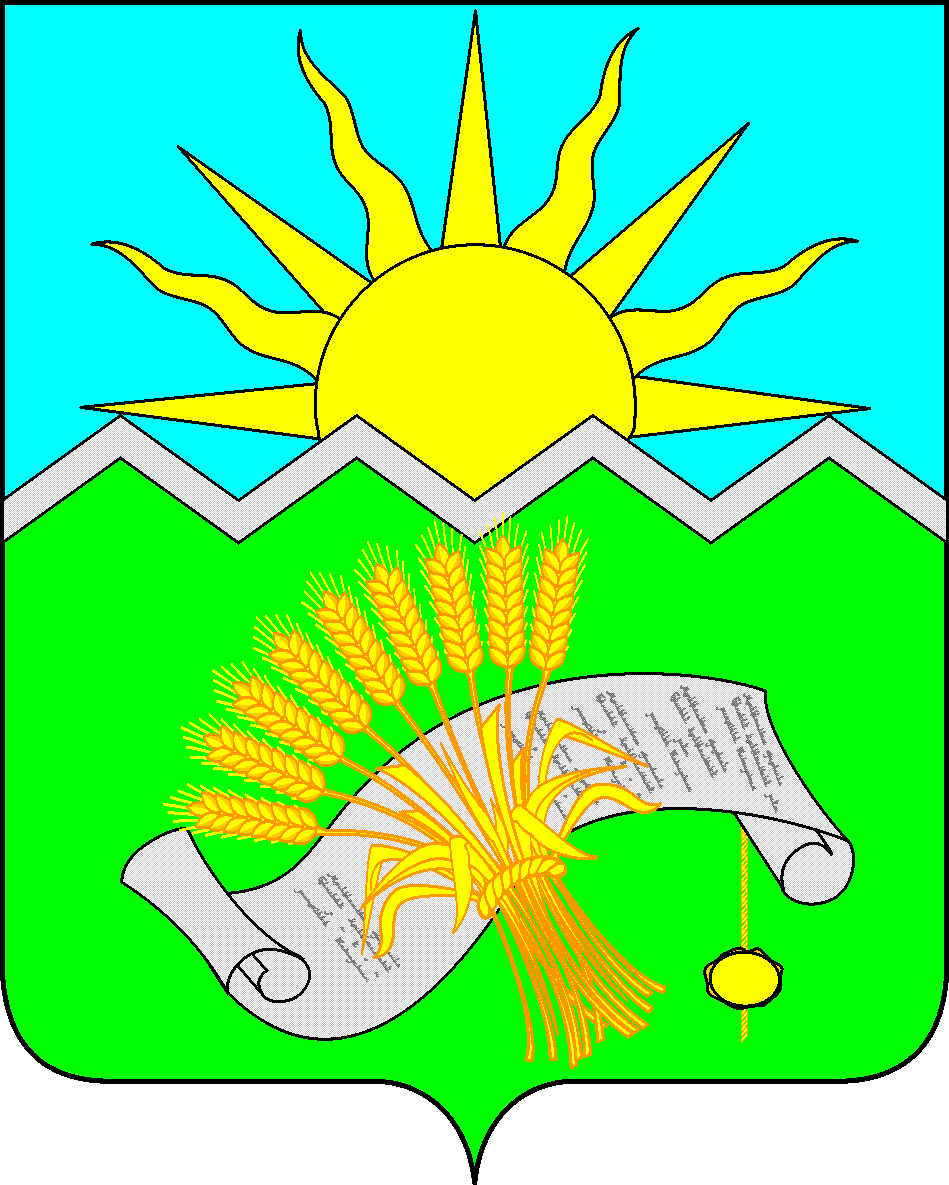 ТАТАРСТАН РЕСПУБЛИКАСЫБУА МУНИЦИПАЛЬ РАЙОНЫ ТҮБӘН НАРАТБАШАВЫЛ ҖИРЛЕГЕ СОВЕТЫ 
Приложение 1Приложение 1                                                                                             к решению Нижненаратбашского СП                                                                                              к решению Нижненаратбашского СП                                                                                              к решению Нижненаратбашского СП                                                                                              к решению Нижненаратбашского СП от 20 апреля 2020 года №89-1от 20 апреля 2020 года №89-1от 20 апреля 2020 года №89-1от 20 апреля 2020 года №89-1                                                                                     "Об исполнении бюджета                                                                                      "Об исполнении бюджета                                                                                      "Об исполнении бюджета                                                                                      "Об исполнении бюджета                                                                                                                                    Нижненаратбашского  сельского                                                                                                                                   Нижненаратбашского  сельского                                                                                                                                   Нижненаратбашского  сельского                                                                                                                                   Нижненаратбашского  сельского                                                                                                                                  поселения за 2019 год»                                                                                                                                  поселения за 2019 год»                                                                                                                                  поселения за 2019 год»                                                                                                                                  поселения за 2019 год»                                                                 ИСТОЧНИКИ                                                                 ИСТОЧНИКИ                                                                 ИСТОЧНИКИ                                                                 ИСТОЧНИКИ                финансирования дефицита бюджета Нижненаратбашского СП Буинского                    муниципального района Республики Татарстан за 2019 год                финансирования дефицита бюджета Нижненаратбашского СП Буинского                    муниципального района Республики Татарстан за 2019 год                финансирования дефицита бюджета Нижненаратбашского СП Буинского                    муниципального района Республики Татарстан за 2019 год                финансирования дефицита бюджета Нижненаратбашского СП Буинского                    муниципального района Республики Татарстан за 2019 год   тыс. руб.Наименование показателяКод показателяКод показателяКассовое исполнениеИсточники финансирования дефицита бюджетов000 90 00 00 00 00 0000 000000 90 00 00 00 00 0000 000343,7Остатки средств бюджетов000 01 05 00 00 00 0000 000000 01 05 00 00 00 0000 000            343,7Увеличение  остатков средств бюджетов000 01 05 00 00 00 0000 500000 01 05 00 00 00 0000 500-6 551,4Увеличение прочих остатков средств бюджетов000 01 05 02 01 00 0000 510000 01 05 02 01 00 0000 510-6 551,4Увеличение прочих остатков денежных средств бюджетов000 01 05 02 01 00 0000 510000 01 05 02 01 00 0000 510-6 551,4Увеличение прочих остатков денежных средств бюджетов поселений000 01 05 02 01 10 0000 510000 01 05 02 01 10 0000 510-6 551,4Уменьшение остатков средств бюджетов000 01 05 00 00 00 0000 000000 01 05 00 00 00 0000 0006 895,1Уменьшение прочих остатков средств бюджетов000 01 05 02 01 00 0000 610000 01 05 02 01 00 0000 610                       6 895,1Уменьшение прочих остатков денежных средств бюджетов000 01 05 02 01 00 0000 610000 01 05 02 01 00 0000 6106 895,1Уменьшение прочих остатков денежных средств бюджетов поселений000 01 05 02 01 10 0000 610000 01 05 02 01 10 0000 6106 895,1НаименованиеКод доходаСуммаНАЛОГОВЫЕ И НЕНАЛОГОВЫЕ ДОХОДЫ1 00 00000 00 0000 0001 852,5НАЛОГИ НА ПРИБЫЛЬ, ДОХОДЫ1 01 00000 00 0000 00086,4Налог на доходы физических лиц1 01 02000 00 0000 00086,4НАЛОГИ НА СОВОКУПНЫЙ ДОХОД1 05 00000 00 0000 000223,1Единый сельскохозяйственный  налог1 05 03010  01 0000 000   223,1НАЛОГИ НА ИМУЩЕСТВО1 06 00000 00 0000 0001 101,8Налог на имущество физических лиц1 06 01000 00 0000 110250,0Налог на имущество физических лиц, взимаемый по ставкам, применяемым к объектам налогообложения, расположенным в границах сельских поселений1 06 01030 10 0000 110250,0Земельный налог1 06 06000 00 0000 110851,8Земельный налог с организаций, обладающих земельным участком, расположенным в границах сельских поселений 1 06 06033 10 1000 110 489,3Земельный налог с физических лиц, обладающих земельным участком, расположенным в границах сельских поселений1 06 06043 10 0000 110      362,5ГОСУДАРСТВЕННАЯ ПОШЛИНА1 08 00000 00 0000 000      4,2Государственная пошлина за совершение нотариальных действий 1 08 04020011000 1104,2ПРОЧИЕ НЕНАЛОГОВЫЕ ДОХОДЫ1 17 00000 00 0000 000437,0Средства самообложения граждан, зачисляемые в бюджеты сельских поселений1 17 14030 10 0000 180437,0БЕЗВОЗМЕЗДНЫЕ ПОСТУПЛЕНИЯ2 00 00000 00 0000 0004 698,9Безвозмездные поступления от других бюджетов бюджетной системы 2 02 00000 00 0000 151 1 478,9Дотации бюджетам сельских поселений на выравнивание бюджетной обеспеченности2 02 11500 11 0000 1511 313,1Дотации бюджетам сельских поселений на поддержку мер по обеспечению сбалансированности бюджетов2 02 11500 21 0000 151165,8Субвенции бюджетам сельских2 02 3000000 0000 15186,4Субвенции бюджетам сельских поселений на осуществление первичного воинского учета на территориях, где отсутствуют военные комиссариаты2 02 35118 00 0000 15186,4Межбюджетные трансферты, передаваемые бюджетам поселений для компенсации дополнительных расходов, возникших в результате решений, принятых органами власти другого уровня2 02 4000000 0000 1513 133,6ВСЕГО ДОХОДОВ6 551,4НаименованиеКВСРРЗПРЦСРВРСумма (тыс.руб.)Общегосударственные вопросы4010 11 480,0Функционирование высшего должностного лица субъекта РФ и муниципального образования4010 10 2669,9Глава муниципального образования4010 10 29900002030669,9Расходы на выплаты персоналу в целях обеспечения выполнения функций государственными (муниципальными) органами, казенными учреждениями, органами управления государственными внебюджетными фондами4010 10 29900002030121669,9Функционирование высших органов исполнительной власти субъектов РФ и муниципальных образований4010 10 4750,2Центральный аппарат4010 10 49900002040750,2Расходы на выплаты персоналу в целях обеспечения выполнения функций государственными (муниципальными) органами, казенными учреждениями, органами управления государственными внебюджетными фондами4010 10 49900002040121419,9Закупка товаров, работ и услуг для государственных (муниципальных) нужд4010 10 49900002040244      324,8Уплата налога на имущество организаций и земельного налога401010499000020408524,2Прочие расходы401010499000020408531,3Другие общегосударственные вопросы4010 11 359,9Уплата налога на имущество организаций и земельного налога401011399000029508514,7Прочие выплаты4010 11 3990009235024447,5Закупка товаров, работ и услуг для обеспечения государственных (муниципальных) нужд401011399000924102442,7Диспансеризация муниципальных служащих401011399000970712445,0Национальная оборона4010 286,4Мобилизационная  и вневойсковая подготовка4010 20 3990005118086,4Расходы на выплаты персоналу в целях обеспечения выполнения функций государственными (муниципальными) органами, казенными учреждениями, органами управления государственными внебюджетными фондами4010 203990005118012179,7Закупка товаров, работ и услуг для государственных (муниципальных) нужд4010 20399000511802446,7Национальная экономика401043 430,4Дорожное хозяйство401040999000780203 430,4Закупка товаров, работ и услуг для государственных (муниципальных) нужд401040999000780202443 393,1Уплата налога на имущество организаций и земельного налога40104090990007802085137,3Жилищно-коммунальное хозяйство4010 51 275,0Благоустройство4010 50 399000780001 275,0Уличное освещение4010 50 39900078010244744,5Закупка товаров, работ и услуг для государственных (муниципальных) нужд4010 50 39900078010244744,5Закупка товаров, работ и услуг для государственных (муниципальных) нужд4010 50 39900078050244504,6Уплата налога на имущество организаций и земельного налога4010503990007805085125,9Культура4010 80 1623,3Обеспечение деятельности клубов и культурно-досуговых центров4010 80 10840144091623,3Расходы на выплаты персоналу в целях обеспечения выполнения функций государственными (муниципальными) органами, казенными учреждениями, органами управления государственными внебюджетными фондами4010 80 10840144091121177,3Закупка товаров, работ и услуг для государственных (муниципальных) нужд4010 80 10840144091244423,1Уплата налога на имущество организаций и земельного налога4010 80 1084014409185122,9Всего расходов6 895,1НаименованиеКВСРРЗПРЦСРВРСумма (тыс.руб.)Общегосударственные вопросы4010 11 480,0Функционирование высшего должностного лица субъекта РФ и муниципального образования4010 10 2669,9Глава муниципального образования4010 10 29900002030669,9Расходы на выплаты персоналу в целях обеспечения выполнения функций государственными (муниципальными) органами, казенными учреждениями, органами управления государственными внебюджетными фондами4010 10 29900002030121669,9Функционирование высших органов исполнительной власти субъектов РФ и муниципальных образований4010 10 4750,2Центральный аппарат4010 10 49900002040750,2Расходы на выплаты персоналу в целях обеспечения выполнения функций государственными (муниципальными) органами, казенными учреждениями, органами управления государственными внебюджетными фондами4010 10 49900002040121419,9Закупка товаров, работ и услуг для государственных (муниципальных) нужд4010 10 49900002040244      324,8Уплата налога на имущество организаций и земельного налога401010499000020408524,2Прочие расходы401010499000020408531,3Другие общегосударственные вопросы4010 11 359,9Уплата налога на имущество организаций и земельного налога401011399000029508514,7Прочие выплаты4010 11 3990009235024447,5Закупка товаров, работ и услуг для обеспечения государственных (муниципальных) нужд401011399000924102442,7Диспансеризация муниципальных служащих401011399000970712445,0Национальная оборона4010 286,4Мобилизационная  и вневойсковая подготовка4010 20 3990005118086,4Расходы на выплаты персоналу в целях обеспечения выполнения функций государственными (муниципальными) органами, казенными учреждениями, органами управления государственными внебюджетными фондами4010 203990005118012179,7Закупка товаров, работ и услуг для государственных (муниципальных) нужд4010 20399000511802446,7Национальная экономика401043 430,4Дорожное хозяйство401040999000780203 430,4Закупка товаров, работ и услуг для государственных (муниципальных) нужд401040999000780202443 393,1Уплата налога на имущество организаций и земельного налога40104090990007802085137,3Жилищно-коммунальное хозяйство4010 51 275,0Благоустройство4010 50 399000780001 275,0Уличное освещение4010 50 39900078010244744,5Закупка товаров, работ и услуг для государственных (муниципальных) нужд4010 50 39900078010244744,5Закупка товаров, работ и услуг для государственных (муниципальных) нужд4010 50 39900078050244504,6Уплата налога на имущество организаций и земельного налога4010503990007805085125,9Культура4010 80 1623,3Обеспечение деятельности клубов и культурно-досуговых центров4010 80 10840144091623,3Расходы на выплаты персоналу в целях обеспечения выполнения функций государственными (муниципальными) органами, казенными учреждениями, органами управления государственными внебюджетными фондами4010 80 10840144091121177,3Закупка товаров, работ и услуг для государственных (муниципальных) нужд4010 80 10840144091244423,1Уплата налога на имущество организаций и земельного налога4010 80 1084014409185122,9Всего расходов6 895,1